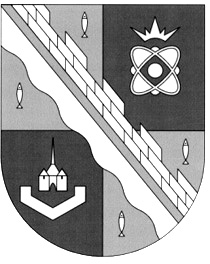 администрация МУНИЦИПАЛЬНОГО ОБРАЗОВАНИЯ                                        СОСНОВОБОРСКИЙ ГОРОДСКОЙ ОКРУГ  ЛЕНИНГРАДСКОЙ ОБЛАСТИпостановлениеот 21/05/2020 № 955О внесении изменений в постановление администрацииСосновоборского городского округа от 19.05.2014 № 1077  «Об утверждении административного регламента исполнения комитетом финансов Сосновоборского городскогоокруга муниципальной функции осуществления полномочий по внутреннему муниципальному финансовому контролю  Сосновоборского городского округа»В целях приведения постановления администрации Сосновоборского городского округа 19.05.2014 № 1077  «Об утверждении административного регламента исполнения комитетом финансов Сосновоборского городского  округа муниципальной функции осуществления полномочий по внутреннему муниципальному финансовому контролю  Сосновоборского городского округа» в  соответствие с Федеральным законом Российской Федерации от 01.04.2020 № 71-ФЗ «О внесении изменений в Бюджетный кодекс Российской Федерации», статьей 270.2 Бюджетного Кодекса Российской Федерации, администрация Сосновоборского городского округа п о с т а н о в л я е т:1. Внести изменения в постановление администрации Сосновоборского городского округа 19.05.2014 № 1077  «Об утверждении административного регламента исполнения комитетом финансов Сосновоборского городского  округа муниципальной функции осуществления полномочий по внутреннему муниципальному финансовому контролю  Сосновоборского городского округа»                    (с изменениями от 13.01.2020 № 24):1.1. Пункт 78 Раздела 3.11 «Оформление результатов контрольного мероприятия» регламента изложить в новой редакции: «78. При осуществлении полномочий по внутреннему муниципальному финансовому контролю в сфере бюджетных правоотношений комитет финансов направляет объекту контроля: представление, предписание или уведомление о применении бюджетных мер принуждения.78.1. Под представлением в настоящем регламенте понимается документ органа внутреннего муниципального финансового контроля, направляемый объекту контроля содержащий информацию о выявленных в пределах компетенции органа внутреннего муниципального финансового контроля нарушениях и одно из следующих обязательных для исполнения в установленные в представлении сроки или в течение 30 календарных дней со дня его получения, если срок не указан, требований по каждому указанному в представлении  нарушению:1) требование об устранении нарушения и о принятии мер по устранению его причин и условий;2) требование о принятии мер по устранению причин и условий нарушения в случае невозможности его устранения.78.2. Под предписанием  в настоящем регламенте понимается документ органа внутреннего муниципального финансового контроля, направляемый объекту контроля в случае невозможности устранения либо неустранения в установленный в представлении срок нарушения при наличии возможности определения суммы причиненного ущерба муниципальному образованию в результате этого нарушения. Предписание содержит обязательные для исполнения в установленный в предписании срок требования о принятии мер по возмещению причиненного ущерба муниципальному образованию.В случаях, установленных федеральными стандартами внутреннего финансового контроля, комитет финансов направляет копии представлений и предписаний главным администраторам бюджетных средств, органам исполнительной власти (органам местного самоуправления), осуществляющим функции и полномочия учредителя, иным органам и организациям. 78.3. По решению председателя комитета финансов срок исполнения представления, предписания может быть продлен в порядке, предусмотренном федеральными стандартами внутреннего финансового контроля, но не более одного раза по обращению объекта контроля.78.4. В представлениях и предписаниях комитета финансов не указывается информация о нарушениях, выявленных по результатам внутреннего финансового контроля и внутреннего финансового аудита, при условии их устранения».2. Отделу по связям с общественностью (пресс-центр) Комитета  по общественной безопасности и информации (Никитина В. Г.)  разместить настоящее постановление на официальном сайте Сосновоборского городского округа.3. Общему отделу администрации (Смолкина М. С.) обнародовать настоящее постановление на электронном сайте городской газеты "Маяк".4. Настоящее постановление вступает в силу со дня официального обнародования. 5.   Контроль  за  исполнением настоящего постановления оставляю за собой. Глава Сосновоборского городского округа	                                         М.В. Воронков